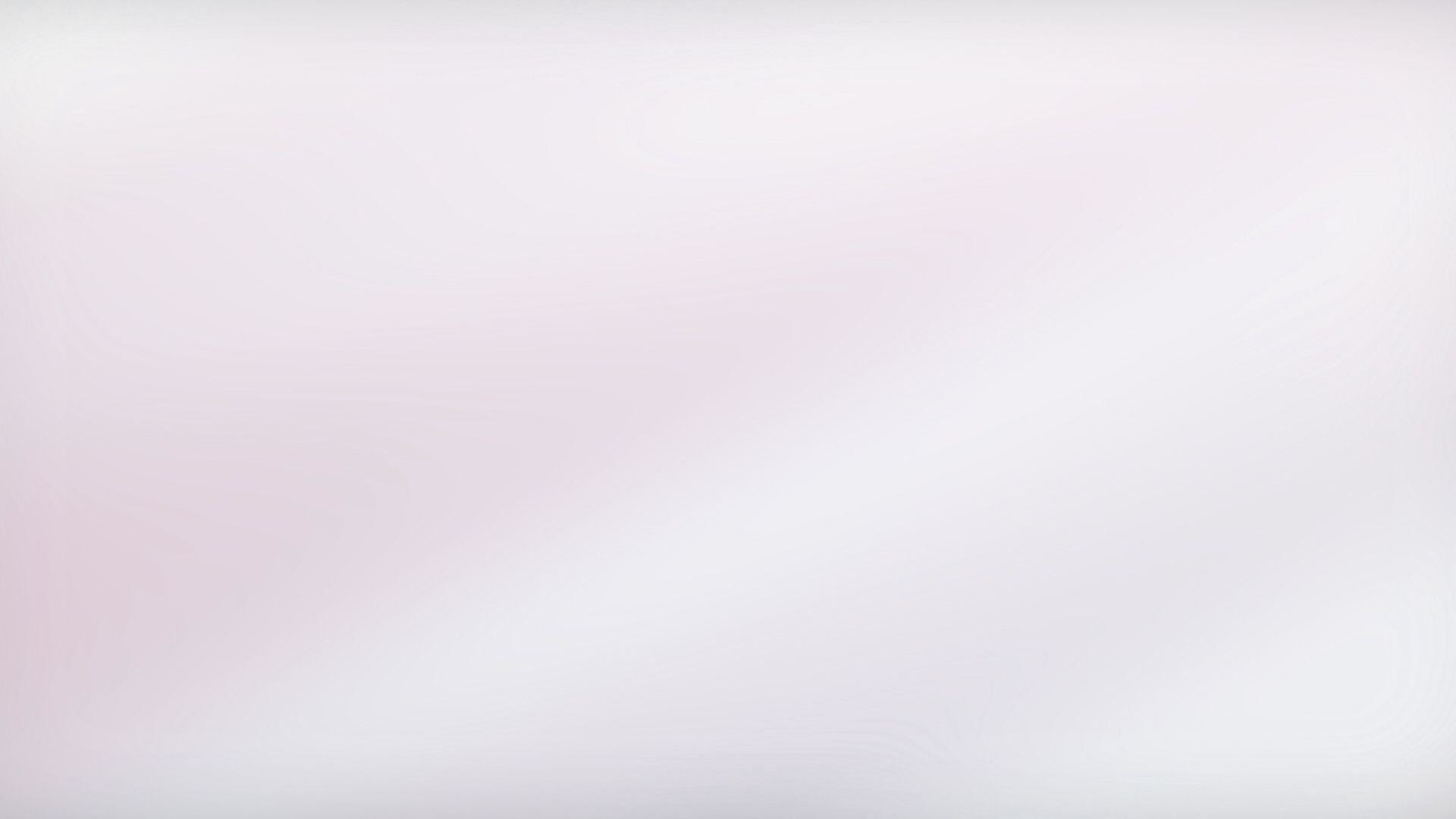 Уважаемые коллеги!Региональная общественная организациямедицинских сестер города Москвы (РООМС)совместно с Общероссийской общественной организацией«Ассоциация медицинских сестер России»и секция РАМС «Сестринское дело в педиатрии», обращаются к Вам с предложением об организации акции,приуроченной к Международному дню защиты детей,который ежегодно отмечается 1 июня.     День защиты детей давно превратился в светлый, добрый праздник,     и уже мало кто вспоминает, от кого и от чего мы призываем защищать       детей в этот день.     Международный день защиты детей – это, прежде всего, напоминание     взрослым о необходимости соблюдения прав детей на жизнь,      на свободу мнения и религии, на образование, отдых и досуг, на защиту      от физического насилия, на защиту от эксплуатации детского как      необходимых условий для формирования гуманного и справедливого     общества.   К сожалению, мы не можем оградить всех малышей из неблагополучных,  Сложных семей от тягот и ужасов окружающей их жизни.  Но мы можем подарить частичку своего тепла и заботы, передать детям  ту нежданную радость, о которой они забывают, и которой иногда   вовсе не видели….  Этот праздник стал очень популярным в России и поддерживается      Многими государственными и общественными организациями, а так же  просто неравнодушными людьми. Именно к этому дню приурочены   многие благотворительные акции. Все деньги, собранные на таких  мероприятиях, идут в детские дома и больницы.        Благотворительная акция «Чужих детей не бывает» проводится для         оказания адресной помощи тяжелобольным детям, многодетным,        неполным и нуждающимся семьям, оказавшимся в трудной жизненной        ситуации.         Формами проведения акции могут быть:                - Организация развлекательных мероприятий для детей                   в детских медицинских организациях;                - Проведение спортивных соревнований, развлекательных                   и культурных  мероприятий для детей;                - Показ новых детских художественных  фильмов                   и телепередач;                 - Благоустройство детских площадок;                - Организация тематических  флеш-мобов;                - Проведение конкурсов детского рисунка;                - Популяризация в широких массах Международного дня                    защиты детей;                - Сбор добровольных пожертвований, средств гигиены и                    санитарии, вещей, игрушек, школьных принадлежностей,                    бытовой техники;                  - Шефство над детскими домами ребенка.